Alcohol, Tobacco, Electronic Cigarettes, Other Drugs/Substances and Paraphernalia –Alternative to Suspension/Legal ConsequenceMacomb Family Services Prevention DepartmentTeen Intervene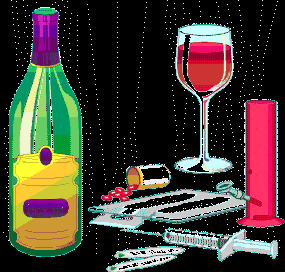 Minors who have been caught in possession of alcohol, tobacco (including electronic cigarettes, vaping, hookah etc.) paraphernalia or other drugs can be referred to Teen Intervene from area schools or courts. The program is an evidence-based program for teens experiencing mild to moderate problems associated with their use. The program consists of one three hour session with a Prevention Specialist in which the teen is guided to look at the pros and cons of his/her use, determine willingness to change, set goals towards reducing/eliminating their use and acquiring skills to help achieve these goals.An exit interview aims to include a parent/ guardian whenever possible and is held within the three hour session.  The purpose of this session is encouraging parenting behaviors that promote healthy change in their youth.  In addition, the adult may be advised as to whether the teen needs further treatment (only a recommendation).Referrals can be made at any time. There is a monthly class schedule listed below or a class can be requested at another date/time by contacting (586) 752-9696 Extension 211. Reporting will be made to the referral source (school or court.) upon completion.Contact: Joseph E. Thayer, Director of Community Programs Macomb Family Services               (586) 752-9696 Extension 211 or jthayer@macombfamily.orgClasses are held at the Macomb Family Services Romeo office, 124 West Gates, 48065September 24th October 29th November 26th December 17th January 28th February 25th March 25th April 29th May 27th June 24th July 29st August 26th (6-9p.m.)The fee for the class is $50.00 (cash or check to Macomb Family Services)Fee can be reduced or waived if it would keep teen from participating.